Supplementary Information forHigh taxonomic diversity and miniaturization in benthic communities under persistent natural CO2 disturbancesSara González-Delgado, Owen S. Wangensteen, Carlos Sangil, Celso A. Hernández, Beatriz Alfonso, Ana Z. Soto, Rocío Pérez-Portela, Stefano Mariani and José Carlos Hernández.Sara González-Delgado Email: sgonzald@ull.edu.esThis PDF file includes:Materials and MethodsTables S1 to S7Figure S1 and S2Legends for Datasets S1 and S2Other supplementary materials for this manuscript include the following: Datasets S1 and S2Materials and MethodsDescription of the experimental area. The Punta de Fuencaliente CO2 vent system creates a natural pH gradient from the emission point, which is characterized by unique physico-chemical features that allow the study of OA effects, such as shallow waters and the absence of pollutants and bubbling (Gonzalez-Delgado et al., 2021).Water samples stored in borosilicate bottles were used to measured pHNBS with a pH meter (Metrohm mobile meter with a combined electrode: Primatrode NTC IP pH electrode and temperature sensor). The pH meter was calibrated using a three-point calibration program against NIST buffer solutions (pH 4, 7 and 9 +- 0.02). Seawater total alkalinity (TA) was measured using an open cell potentiometric titration with a Metrohm Dosimat 665 titrator using 0.1 N HCl with a salinity of about 35 and following the Standard Operation Procedure 3b (Elbrecht et al., 2017). The rest of the carbonate chemistry parameters were calculated salinity, temperature, TA and pH using the package SEACARB 3.08 for R (https://cran.r-project.org/web/packages/seacarb/). Calculations were based on a set of constants, K1 and K2, taken from Lueker et al. (2000).Sampling and DNA extraction. The six scrapes were collected by SCUBA diving at depths between 3- and 5-meters. Subsequently, the samples (a total of 24) were placed plastic containers with 96% ethanol until being processed in the laboratory. The samples were sieved into two size fractions (>1 mm and 63 µm – 1 mm). Each fraction was separately homogenized with a 600 W kitchen blender and stored at −20 °C in absolute ethanol until DNA extraction. All equipment was thoroughly washed and cleaned with diluted sodium hypochlorite between the collection of successive samples or fractions.Bioinformatics analyses. To obtain a robust diversity dataset, we used the Multiple Intersection of N Tags (MINT)-all strategy, through which MOTUs that had not been detected in three PCR replicates were removed on a sample-by-sample basis. This strict strategy ensures that spurious MOTUs arising from possible cross-contamination or tag switching are removed from downstream analyses, providing a robust estimate of the diversity present in the samples.Table S1. Number of Rhodophyta (R), Ochrophyta (O), Chorophyta (C), total algae (TA) and Metazoan (M) MOTUs found at different CO2 vent systems which were sampled with traditional methods; and the number of species found in the present work using metabarcoding. *(1) C. Linares et al., Persistent natural acidification drives major distribution shifts in marine benthic ecosystems. Proc. R. Soc. B Biol. Sci. 282 (2015). https://doi.org/10.1098/rspb.2015.0587; (2) K.J. Kroeker, F. Micheli, M.C. Gambi, T.R. Martz, Divergent ecosystem responses within a benthic marine community to ocean acidification. Proc. Natl. Acad. Sci., 108(35), 14515-14520 (2011); (3) C. Baggini et al., Seasonality affects macroalgal community response to increases in pCO2. PLoS One 9, e106520 (2014). https://doi.org/10.1371/journal.pone.0106520.Table S2. (A) Kruskal-Wallis test for all MOTUs, algae and its subgroups and metazoans and its subgroup species richness (number of species per sample) in the natural CO2 gradient as factor ‘CO2 Gradient’ with 4 levels (‘1-Vent’, ‘2-Transition25’, ‘3-Transition75’ and ‘4-Control’) in both fraction size (small fraction: organisms with size > 1 mm; and large fraction: organisms between 1 mm and 0.64 µm). (B) Results of medians comparisons between levels of the factor ‘CO2 Gradient’ of significant Kruskal-Wallis tests.Table S3. (A) One-way permutational multivariate analyses of variance of all algae species data set in the natural CO2 gradient as factor ‘CO2 Gradient’ with 4 levels (‘1-Vent’, ‘2-Transition25’, ‘3-Transition75’ and ‘4-Control’), and separated in 4 groups of vegetation (‘crustose’ (crus), ‘epiphyte’ (Epi), ‘mixed turf’ (Mtu) and ‘erected macrophytes’ (Erec) and two size fractions (small fraction: organisms with size > 1 mm; and large fraction: organisms between 1 mm and 0.64 µm). (B) Results of pairwise comparisons for levels of the factor ‘CO2 Gradient’.Table S4. Result of SIMPER analyses showing the differences in average transformed abundances and contribution percentage (‘Contribution %’) of algae species of (A) Crustose, (B) Epiphyte, (C) Mixed Turf and (D) Erected macrophytes, compared the ‘CO2 Gradient’ (‘1-Vent’, ‘2-Transition25’, ‘3-Transition75’ and ‘4-Control’). Large fraction are organisms with size > 1mm and small fraction are organisms between 1mm and 0.64 µm.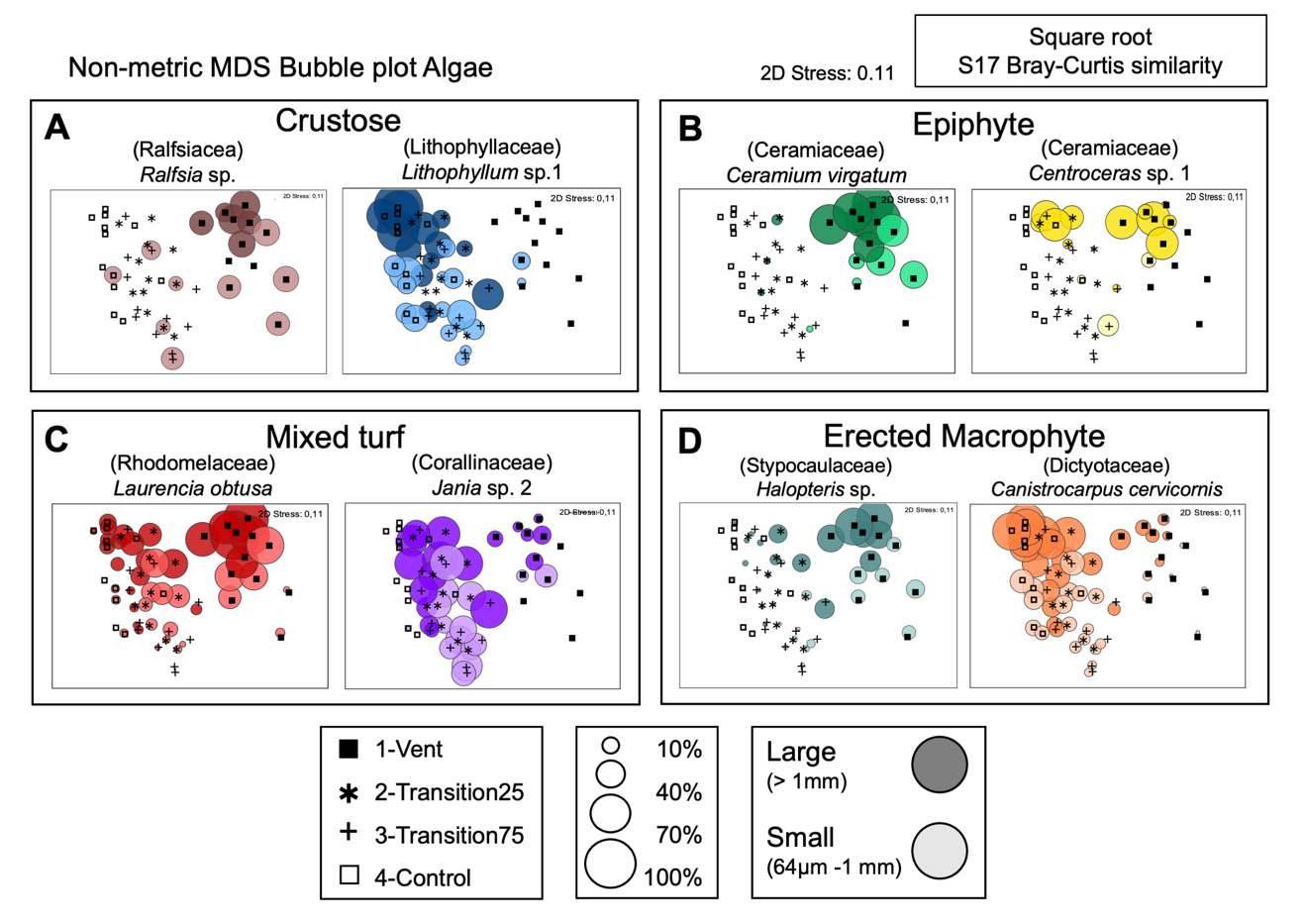 Figure S1. Non-metric multidimensional scaling (nMDS) plots overlaid with a bubble plot of the selected representative algae (with their families) that made the significant differences (PERMANOVA: p<0.05, Table S3) between levels of CO2 gradient (‘1-Vent’, ‘2-Transition25’, ‘3-Transition75’, and ‘4-Control’). These species belong to one of the four layers of vegetation (‘crustose’ species (A), ‘epiphyte’ species (B), ‘mixed turf’ species (C), and ‘erected macrophytes’ species (D). The bubble size represents the percentage of relative abundances (‘reads’) of the species in each sample. The large fraction are organisms with size > 1 mm and the small fraction are organisms between 1 mm and 0.64 µm.Table S5. (A) One-way permutational multivariate analyses of variance of all algae species data set in the natural CO2 gradient as factor ‘CO2 Gradient’ with 4 levels (‘1-Vent’, ‘2-Transition25’, ‘3-Transition75’ and ‘4-Control’) and separated in 3 groups (‘Meiofauna’ (Meio) and ‘Macrofauna’ (Macr), and two size fractions (small fraction: organisms with size > 1 mm; and large fraction: organisms between 1 mm and 0.64 µm). (B) Results of pairwise comparisons for levels of the factor ‘CO2 Gradient’.Table S6. Result of SIMPER analyses showing the differences in average transformed abundances and contribution percentage (‘Contribution %’) of algae species of (A) Meiofauna and (B) Macrofauna, compared the ‘CO2 Gradient’ (‘1-Vent’, ‘2-Transition25’, ‘3-Transition75’ and ‘4-Control’). Large fraction are organisms with size > 1mm and small fraction are organisms between 1mm and 0.64 µm. Figure S2. Non-metric multidimensional scaling (nMDS) plots overlaid with a bubble plot of the selected representative metazoans (with their phylum) that made the significant differences (PERMANOVA: p<0.05, Table S5) between levels of CO2 gradient (‘1-Vent’, ‘2-Transition25’, ‘3-Transition75’, and ‘4-Control’). These species belong to ‘meiofauna’ (A) or ‘macrofauna’ (B). The bubble size represents the percentage of relative abundances (‘reads’) species in each sample. The large fraction are organisms with size > 1 mm and the small fraction are organisms between 1 mm and 64 µm.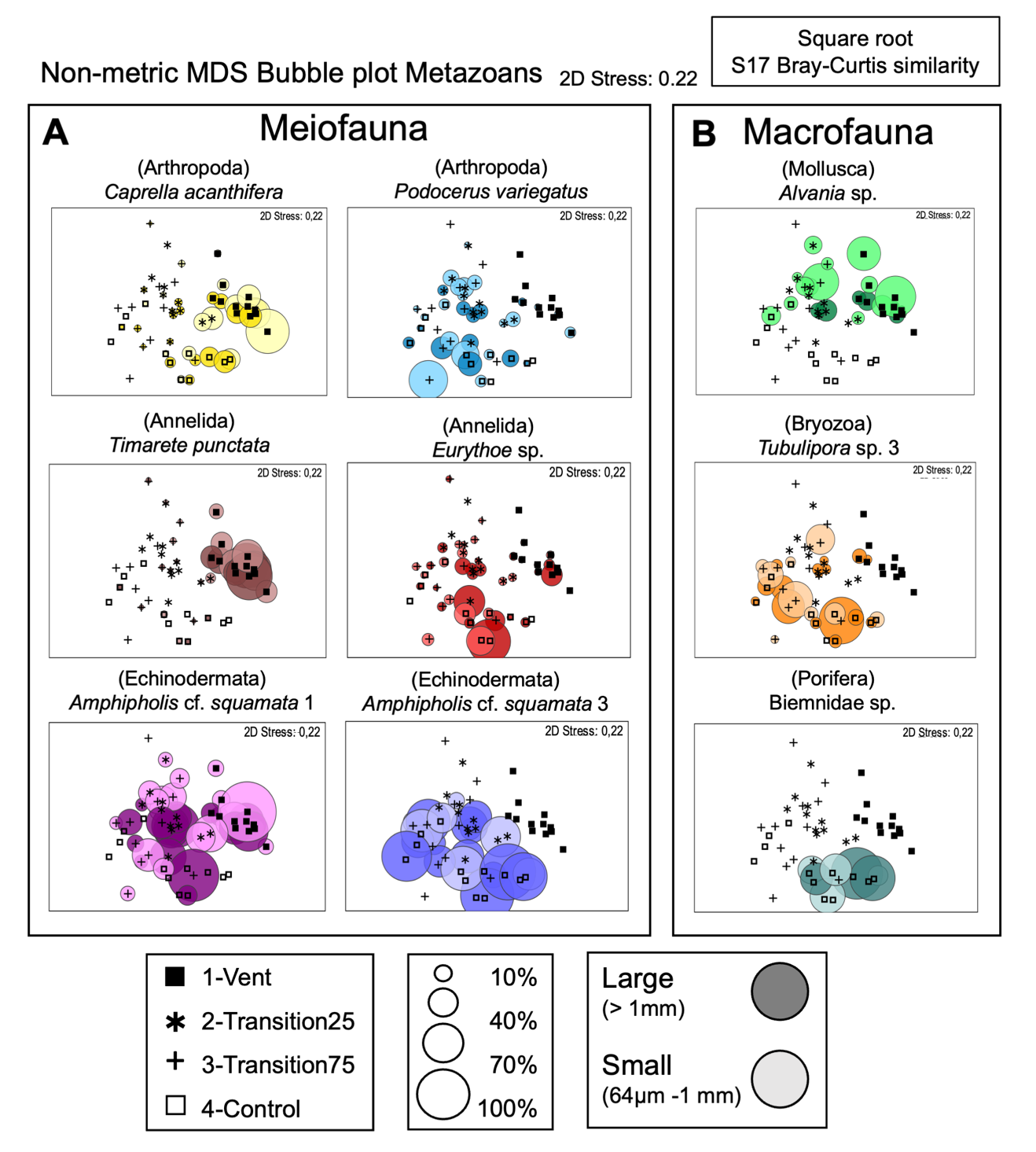 Table S7. (A) One-way permutational multivariate analyses of variance of the calcifying classification in algae and metazoan, in the natural ‘CO2 Gradient’ as factor with four levels (‘1-Vent’, ‘2-Transition25’, ‘3-Transition75’, and ‘4-Control’) in both fraction size (small fraction: organisms with size > 1 mm; and large fraction: organisms between 1 mm and 0.64 µm). (B) Results of pairwise comparisons for levels of the factor ‘CO2 Gradient’ in algae.Table S8. Carbon system parameters obtained during low and high tides in the four zones ‘1-Vent’, ‘2-Transition25’, ‘3-Transition75’, and ‘4-Control’ in Punta de Fuencaliente (La Palma Islands, Canary Islands, see Fig. 1). TA = Total Alkalinity (µmol/kg), Ω = Saturation state, cal = Calcite, arag = Aragonite. ReferencesS. González-Delgado et al., Chemical characterization of the Punta de Fuencaliente CO2-enriched system (La Palma, NE Atlantic Ocean): a new natural laboratory for ocean acidification studies. Biogeosciences, 18(5), 1673-1687 (2021).V. Elbrecht, E.E. Vamos, K. Meissner, J. Aroviita, F. Leese, Assessing strengths and weaknesses of DNA metabarcoding‐based macroinvertebrate identification for routine stream monitoring. Methods Ecol. Evol., 8(10), 1265-1275 (2017).T.J. Lueker, A.G. Dickson, C.D. Keeling, Ocean pCO2 calculated from dissolved inorganic carbon, alkalinity, and equations for K1 and K2: validation based on laboratory measurements of CO2 in gas and seawater at equilibrium. Mar. Chem. 70, 105–119 (2000). http://dx.doi.org/10.1016/S0304-4203(00)00022-0.Dataset S1 (separate file). Number of reads of each MOTU per sample. The similarity and the code of the best match in the reference table is indicated (’best_identity’). Rank refers to the taxonomic category at which the MOTU could be assigned by the ecotag procedure, designated by ‘scientific_name’. Taxonomic categories and ecological categories are listed. The representative sequence of each MOTU  (‘sequence’) are indicate.Dataset S2 (separate file). Algae MOTUs grouped into four different vegetation layers (‘crustose’, ‘epiphytes’, ‘mixed turf’ and ‘erect macrophytes’ sensu Piazzi et al. 2001) and metazoan MOTUs grouped in two layers according to their preferred habitat (‘meiofauna’ and ‘macrofauna’ sensu Higgins, 1988). Also, both algae and metazoans MOTUs are grouped into ‘calcifying’ and ‘non-calcifying’ systems, according to their ability to deposit or not calcium carbonate.CO2 VentsMethodsROCTAMSourcesLa Palma (Spain)COI Metabarcoding14343-186636Present studyColumbretes (Spain)Traditional4722107933(1)*Ischia (Italy)Traditional71161510182(2)*Methana (Greek)Traditional79218-(3)*(A) Kruskal-Wallis(A) Kruskal-Wallis(A) Kruskal-Wallis(A) Kruskal-Wallis(A) Kruskal-Wallis(A) Kruskal-WallisLarge fraction (A)Large fraction (A)Large fraction (A)Large fraction (A)Large fraction (A)Small Fraction (B)Small Fraction (B)Small Fraction (B)Small Fraction (B)Small Fraction (B)dfdfChi-squaredChi-squaredChi-squaredppChi-squaredChi-squaredChi-squaredppAll MOTUsAll MOTUsAll MOTUs3339.1909.1909.1900.03*0.03*6.8286.8286.8280.05*0.05*AlgaeAlgaeAlgae3336.7976.7976.7970.080.085.785.785.780.120.12MetazoansMetazoansMetazoans3337.5657.5657.5650.060.0610.85310.85310.8530.01*0.01*CrustoseCrustoseCrustose3335.8475.8475.8470.120.1211.48411.48411.4840.01*0.01*EpiphyteEpiphyteEpiphyte33310.57610.57610.5760.01*0.01*5.2705.2705.2700.150.15Mixed turfMixed turfMixed turf3334.8114.8114.8110.190.195.7975.7975.7970.120.12Erected MacrophyteErected MacrophyteErected Macrophyte3332.8372.8372.8370.420.428.1338.1338.1330.04*0.04*MacrofaunaMacrofaunaMacrofauna3337.6617.6617.6610.05*0.05*9.2379.2379.2370.03*0.03*MeiofaunaMeiofaunaMeiofauna33310.84610.84610.8460.01*0.01*9.1799.1799.1790.03*0.03*(B) Medians comparisons(B) Medians comparisons(B) Medians comparisons(B) Medians comparisons(B) Medians comparisons(B) Medians comparisons1 - 21 - 31 - 31 - 41 - 42 - 32 - 42 - 43 - 43 - 4All MOTUsAAtt0.2851.8991.8992.5532.5531.6132.2672.2670.6530.653All MOTUspp0.3870.0570.0570.032*0.032*0.0800.035*0.035*0.3080.308All MOTUsBBtt-2.511-0.735-0.735-0.755-0.7551.7761.7551.755-0.020-0.020All MOTUspp0.036*0.2770.2770.3370.3370.1130.0790.0790.4910.491MetazoansBBtt-3.184-0.898-0.898-1.143-1.1432.2862.0412.041-0.245-0.245Metazoanspp0.004*0.2210.2210.1900.1900.033*0.041*0.041*0.4030.403CrustoseAAtt-2.547-3.065-3.065-1.181-1.181-0.5171.3661.3661.8841.884Crustosepp0.016*0.006*0.006*0.1420.1420.3020.1280.1280.0590.059EpiphyteAAtt1.5932.7382.7382.8602.8601.1441.2661.2660.1220.122Epiphytepp0.1110.009*0.009*0.012*0.012*0.1510.1530.1530.4510.451Erected MacrophytesBBtt-2.688-0.554-0.554-0.862-0.8622.1341.8261.826-0.307-0.307Erected Macrophytespp0.021*0.3470.3470.2910.2910.049*0.0670.0670.3790.379MacrofaunaAAtt-1.474-0.143-0.1431.2891.2891.3302.7642.7641.4331.433Macrofaunapp0.2110.4430.4430.1180.1180.1370.017*0.017*0.1510.151MacrofaunaBBtt-2.705-2.475-2.475-1.188-1.1880.2861.5161.5161.2291.229Macrofaunapp0.021*0.023*0.023*0.1410.1410.3870.1290.1290.1640.164MeiofaunaAAtt0.2662.0922.0922.7282.7281.8252.4612.4610.6350.635Meiofaunapp0.3940.036*0.036*0.019*0.019*0.0510.021*0.021*0.3140.314MeiofaunaBBtt-0.9261.5021.5021.6461.6462.4282.5722.5720.1440.144Meiofaunapp0.2120.0990.0990.0990.0990.022*0.030*0.030*0.4420.442(A)  Source of variationFuente Variación(A)  Source of variationFuente VariaciónLARGE FRACTIONLARGE FRACTIONLARGE FRACTIONLARGE FRACTIONLARGE FRACTIONLARGE FRACTIONLARGE FRACTIONLARGE FRACTIONLARGE FRACTIONLARGE FRACTIONLARGE FRACTIONLARGE FRACTIONSMALL FRACTIONSMALL FRACTIONSMALL FRACTIONSMALL FRACTIONSMALL FRACTIONSMALL FRACTIONSMALL FRACTIONSMALL FRACTION(A)  Source of variationFuente Variación(A)  Source of variationFuente VariacióndfSSSSSSSSSSSSMSMSMSMSMSMSPseudo-FPseudo-FPseudo-FPseudo-FPseudo-FPseudo-Fp (perm)pp (perm)pp (perm)pSSSSSSSSSSSSMSMSPseudo-FPseudo-FPseudo-FPseudo-FPseudo-FPseudo-Fp (perm)pCrusGradient32.4952.4952.4950.8320.8320.8328.29138.29138.29130.001*0.001*0.001*1.79311.79311.79310.5984.1564.1564.1560.001*Residual20202.0062.0062.0060.1000.1000.1002.87662.87662.87660.144EpiGradient31.4921.4921.4920.4970.4970.4974.8874.8874.8870.001*0.001*0.001*1.3811.3811.3810.4604.0954.0954.0950.001*Residual20202.0362.0362.0360.1020.1020.1022.2482.2482.2480.112MtuGradient31.9061.9061.9060.6350.6350.63510.66110.66110.6610.001*0.001*0.001*1.6791.6791.6790.5606.1546.1546.1540.001*Residual20201.1921.1921.1920.0600.0600.0601.8191.8191.8190.091ErecGradient30.8560.8560.8560.2850.2850.2856.1726.1726.1720.001*0.001*0.001*0.8760.8760.8760.2925.1635.1635.1630.001*Residual20200.9240.9240.9240.0460.0460.0461.1311.1311.1310.057(B)   Groups(B)   Groups(B)   Groups(B)   Groups(B)   Groups(B)   Groups(B)   Groups1 - 21 - 21 - 21 - 21 - 31 - 31 - 31 - 41 - 42 - 32 - 32 - 32 - 42 - 43 - 43 - 4CrusLarge fractionLarge fractionLarge fractionLarge fractiontt5.0975.0975.0975.0974.5084.5084.5087.5357.5350.6410.6410.6414.4994.4992.9552.955CrusLarge fractionLarge fractionLarge fractionLarge fractionpp0.005*0.005*0.005*0.005*0.005*0.005*0.005*0.005*0.005*0.7030.7030.7030.005*0.005*0.011*0.011*Small FractionSmall FractionSmall FractionSmall Fractiontt2.5122.5122.5122.5123.4773.4773.4773.8433.8430.4520.4520.4521.2861.2861.3941.394Small FractionSmall FractionSmall FractionSmall Fractionpp0.0610.0610.0610.0610.010*0.010*0.010*0.028*0.028*0.9080.9080.9080.3500.3500.3310.331EpiLarge fractionLarge fractionLarge fractionLarge fractiontt6.1336.1336.1336.1334.9404.9404.9404.3104.3103.4953.4953.4951.8371.8372.1392.139Large fractionLarge fractionLarge fractionLarge fractionpp0.004*0.004*0.004*0.004*0.004*0.004*0.004*0.004*0.004*0.004*0.004*0.004*0.0580.0580.0510.051Small FractionSmall FractionSmall FractionSmall Fractiontt2.7382.7382.7382.7383.3953.3953.3952.7582.7582.3362.3362.3362.1602.1601.7901.790Small FractionSmall FractionSmall FractionSmall Fractionpp0.005*0.005*0.005*0.005*0.007*0.007*0.007*0.005*0.005*0.009*0.009*0.009*0.005*0.005*0.030*0.030*MtuLarge fractionLarge fractionLarge fractionLarge fractiontt9.4429.4429.4429.44214.06514.06514.06510.15410.1544.1984.1984.1984.2924.2922.2522.252Large fractionLarge fractionLarge fractionLarge fractionpp0.005*0.005*0.005*0.005*0.005*0.005*0.005*0.005*0.005*0.008*0.008*0.008*0.005*0.005*0.020*0.020*Small FractionSmall FractionSmall FractionSmall Fractiontt5.3915.3915.3915.3918.3638.3638.3635.5875.5873.0653.0653.0653.1823.1821.4731.473Small FractionSmall FractionSmall FractionSmall Fractionpp0.004*0.004*0.004*0.004*0.004*0.004*0.004*0.006*0.006*0.012*0.012*0.012*0.004*0.004*0.0920.092ErecLarge fractionLarge fractionLarge fractionLarge fractiontt24.13324.13324.13324.1339.9879.9879.98726.93826.9381.4191.4191.4191.1241.1241.2921.292Large fractionLarge fractionLarge fractionLarge fractionpp0.007*0.007*0.007*0.007*0.007*0.007*0.007*0.007*0.007*0.2940.2940.2940.2940.2940.2940.294Small FractionSmall FractionSmall FractionSmall Fractiontt8.7878.7878.7878.7877.4307.4307.43013.63413.6345.1175.1175.1172.0962.09611.55811.558Small FractionSmall FractionSmall FractionSmall Fractionpp0.005*0.005*0.005*0.005*0.005*0.005*0.005*0.005*0.005*0.018*0.018*0.018*0.0940.0940.006*0.006*AVERAGE ABUNDANCESAVERAGE ABUNDANCESAVERAGE ABUNDANCESAVERAGE ABUNDANCESAVERAGE ABUNDANCESCONTRIBUTION %CONTRIBUTION %CONTRIBUTION %CONTRIBUTION %CONTRIBUTION %CONTRIBUTION %(A)  Crustose 12341 & 21 & 31 & 42 & 32 & 43 & 4Large fractionLarge fractionLarge fractionLarge fractionLarge fractionRalfsia sp.68.120.000.000.0013.5413.6815.74---Phymatolithon sp. 29.9068.8450.690.0012.1710.28--18.0914.29Lithophylum sp. 1 0.0049.5455.970.0010.4410.97--13.5814.18Peyssonnelia sp. 353.7439.8216.1954.178.6010.329.80-11.3813.56Peyssonnelia sp. 720.1745.5620.3828.577.875.256.96-8.366.06Lithophylum sp. 20.0039.1842.0570.267.388.0516.42-10.169.34Pneophyllum sp.0.0035.6338.9049.017.007.5111.57-6.365.97Peyssonnelia sp. 131.969.685.720.006.486.577.58---Peyssonnelia sp. 428.419.5230.250.005.695.816.49--7.37Lithothamnion sp.9.9729.9229.042.265.565.64--6.806.74Padina gymnospora13.39--19.11--6.07-Hildenbrandia sp. 221.80--0.00--5.00-Small fractionSmall fractionSmall fractionSmall fractionSmall fractionPhymatolithon sp. 20.0050.5542.428.88-11.28----Lithophylum sp. 20.0048.8249.660.00-13.29----Lithothamnion sp.0.0051.5516.746.82-3.96----Ralfsia sp.51.5414.8012.554.94-12.6817.22---Peyssonnelia sp. 369.0542.8438.2941.38-12.2717.04---Lithophylum sp. 123.1634.1763.0079.31-13.0921.91---Pneophyllum sp.0.0043.2756.5958.12-15.0618.32---Peyssonnelia sp. 712.18-20.080.00-6.49----Padina gymnospora6.14-0.0017.05--5.43---(B)  Epiphyte 12341 & 21 & 31 & 42 & 32 & 43 & 4Large fractionLarge fractionLarge fractionLarge fractionLarge fractionCeramium virgatum56.929.140.000.006.307.216.86---Platysiphonia sp.18.6950.7519.75-5.31--7.39--Kallymeniaceae sp. 28.37-63.4551.62-7.145.34---Heterosiphonia sp. 122.6332.3053.15-5.05-6.38--Centroceras sp.1-63.9833.52----5.68--Dasya sp. 2-31.4411.02----5.19--Small fractionSmall fractionSmall fractionSmall fractionSmall fractionCeramium diaphanum10.5059.4410.1322.686.45--7.875.38-Ceramium virgatum44.700.002.330.005.777.905.76---Platysiphonia sp.8.1743.9012.379.205.05--6.925.32-Kallymeniaceae sp. 211.3247.2467.05-4.647.81----Heterosiphonia sp. 1-22.6638.802.36---5.54-6.82Dasya sp. 6--3.5632.79-----5.98Centroceras sp.1--30.0948.66-----5.28(C) Mixed Turf 12341 & 21 & 31 & 42 & 32 & 43 & 4Large fractionLarge fractionLarge fractionLarge fractionLarge fractionPalisada flagellifera9.2959.5414.120.006.85--8.708.21-Laurencia obtusa85.8145.2934.9432.395.226.296.09---Jania sp. 21.0142.8061.5455.075.216.976.14---Jania sp. 42.96-61.5448.84-7.345.25---Corallina sp.0.00-57.8049.86-7.155.63---Gelidiella sp. 20.002.933.7546.68--5.36-6.016.97Palisada sp. 2-44.4415.055.88---5.935.65-Hypnea sp.-37.660.000.00---5.895.00-Jania sp. 3 -53.5458.300.00----7.249.25Ceratodictyon sp.--14.7455.22-----6.56Small fractionSmall fractionSmall fractionSmall fractionSmall fractionJania sp. 213.6266.8667.883.897.397.34--9.07-Jania sp. 42.1650.3068.1459.516.558.717.61---Jania sp. 57.5847.5765.2648.115.477.595.28---Laurencia obtusa76.1148.5426.2923.34-6.766.885.73--Palisada sp. 2-38.568.86----6.48--Chondrophycus sp.-61.8636.7910.59---6.317.25-Amphiroa sp. 2-35.5911.1323.09---5.005.01-Ceratodictyon sp.-9.53-51.40----6.04-(D) Erected macrophytes12341 & 21 & 31 & 42 & 32 & 43 & 4Large fractionLarge fractionLarge fractionLarge fractionLarge fractionHalopteris sp.85.0228.7721.690.0019.4518.4324.68---Canistrocarpus cervicornis48.1495.6987.0796.4016.3511.6314.12---Dictyota fasciola52.6624.4327.2125.469.897.468.66---Dictyota ciliolata0.0022.4726.6622.527.417.646.29---Dictyota sp .437.7137.3125.549.526.626.518.20---Taonia sp.19.970.000.000.006.505.525.52---Asparagopsis taxiformis55.6740.35-40.095.86-6.56---Dictyota ciliolata 231.2423.0136.0541.905.356.995.88---Sargassum sp.5.19-28.07--6.54----Lobophora canariensis2.02-21.42--5.63----Taonia atomaria25.03-8.70--5.37----Small fractionSmall fractionSmall fractionSmall fractionSmall fractionHalopteris sp.72.0825.8219.904.7213.3816.0118.735.83-7.46Canistrocarpus cervicornis37.1781.9966.0492.3413.029.1915.287.82-11.52Dictyota sp. 425.9344.3718.8112.8910.628.877.2212.94-8.65Dictyota fasciola58.6225.3225.0527.919.8911.639.397.51-8.76Dictyota ciliolata2.2224.2417.9317.576.545.08-7.89-7.42Asparagopsis taxiformis66.9671.2389.5157.166.347.427.527.6613.78Taonia sp.21.882.710.002.515.946.565.70---Taonia atomaria27.1422.7217.677.265.766.506.715.88-6.60Dictyota ciliolata 221.3839.5926.2738.605.67-5.206.51-6.32Sargassum sp.0.00-18.52--5.70----Lobophora littlerorum-24.205.23----7.85--Dictyotalean sp.-17.429.63----8.78--Lobophora canariensis--24.8520.62-----5.98(A)  Source of variationFuente Variación(A)  Source of variationFuente VariaciónLARGE FRACTION (A)LARGE FRACTION (A)LARGE FRACTION (A)LARGE FRACTION (A)LARGE FRACTION (A)LARGE FRACTION (A)LARGE FRACTION (A)LARGE FRACTION (A)LARGE FRACTION (A)LARGE FRACTION (A)LARGE FRACTION (A)LARGE FRACTION (A)SMALL FRACTION (B) SMALL FRACTION (B) SMALL FRACTION (B) SMALL FRACTION (B) SMALL FRACTION (B) SMALL FRACTION (B) SMALL FRACTION (B) SMALL FRACTION (B) SMALL FRACTION (B) (A)  Source of variationFuente Variación(A)  Source of variationFuente VariacióndfSSSSSSSSSSSSMSMSMSMSMSMSPseudo-FPseudo-FPseudo-FPseudo-FPseudo-FPseudo-Fp (perm)pp (perm)pp (perm)pSSSSSSSSSSSSMSMSMSMSPseudo-FPseudo-FPseudo-FPseudo-FPseudo-FPseudo-Fp (perm)pMeioGradient3﻿1.741﻿1.741﻿1.741﻿0.580﻿0.580﻿0.580﻿   3.708﻿   3.708﻿   3.7080.001*0.001*0.001*﻿1.903﻿1.903﻿1.903﻿﻿0.634﻿﻿0.634﻿﻿4.683﻿﻿4.683﻿﻿4.6830.001*Residual20203.131        3.131        3.131         0.157         0.157         0.157        ﻿﻿2.710﻿﻿2.710﻿﻿2.710﻿﻿0.135﻿﻿0.135MacrGradient31.9561.9561.9560.6520.6520.6522.8962.8962.8960.001*0.001*0.001*2.1522.1522.1520.7170.7172.9312.9312.9310.001*Residual20204.5034.5034.5030.2250.2250.2254.8954.8954.8950.2450.245(B)   Groups(B)   Groups(B)   Groups(B)   Groups(B)   Groups(B)   Groups(B)   Groups1 - 21 - 21 - 21 - 21 - 31 - 31 - 31 - 41 - 42 - 32 - 32 - 32 - 42 - 42 - 43 - 43 - 4MeioLarge fractionLarge fractionLarge fractionLarge fractiontt6.5016.5016.5016.5015.1015.1015.1014.9214.9210.8380.8380.8382.6412.6412.6411.3591.359MeioLarge fractionLarge fractionLarge fractionLarge fractionpp0.002*0.002*0.002*0.002*0.002*0.002*0.002*0.003*0.003*0.6210.6210.6210.007*0.007*0.007*0.2320.232Small FractionSmall FractionSmall FractionSmall Fractiontt6.2106.2106.2106.2104.8504.8504.8504.7274.7271.0141.0141.0145.0995.0995.0993.5163.516Small FractionSmall FractionSmall FractionSmall Fractionpp0.002*0.002*0.002*0.002*0.002*0.002*0.002*0.002*0.002*0.4230.4230.4230.002*0.002*0.002*0.002*0.002*MacrLarge fractionLarge fractionLarge fractionLarge fractiontt4.4944.4944.4944.4942.2712.2712.2712.6772.6771.7391.7391.7392.0952.0952.0951.5421.542Large fractionLarge fractionLarge fractionLarge fractionpp0.003*0.003*0.003*0.003*0.004*0.004*0.004*0.003*0.003*0.046*0.046*0.046*0.011*0.011*0.011*0.0520.052Small FractionSmall FractionSmall FractionSmall Fractiontt3.6283.6283.6283.6282.7722.7722.7722.9442.9441.3481.3481.3481.6901.6901.6901.1291.129Small FractionSmall FractionSmall FractionSmall Fractionpp0.003*0.003*0.003*0.003*0.011*0.011*0.011*0.001*0.001*0.027*0.027*0.027*0.002*0.002*0.002*0.2350.235AVERAGE ABUNDANCESAVERAGE ABUNDANCESAVERAGE ABUNDANCESAVERAGE ABUNDANCESAVERAGE ABUNDANCESAVERAGE ABUNDANCESAVERAGE ABUNDANCESCONTRIBUTION %CONTRIBUTION %CONTRIBUTION %CONTRIBUTION %CONTRIBUTION %CONTRIBUTION %CONTRIBUTION %CONTRIBUTION %(A)  Meiofauna1123441 & 21 & 31 & 41 & 42 & 32 & 32 & 43 & 4Large fractionLarge fractionLarge fractionLarge fractionLarge fractionLarge fractionLarge fractionLumbrineris perkinsi0.000.0013.97---5.67-------Chondrochelia dubia31.2431.2412.81---2.15-------Caprella acanthifera58.3958.3923.9316.0343.8443.842.112.772.142.14--2.72-Dexamine spinosa 425.1725.1743.76-27.5027.501.90-----2.40-Ampithoe ramondi37.8137.810.000.00--1.662.58----Timarete cf. punctata80.4380.434.6112.747.817.811.431.421.731.73----Dorvillea sp.0.000.0023.37-11.4411.441.35-----5.83-Polynoe sp. 43.7743.7770.87-8.138.131.17-----2.10-Corophium volutator11.5011.50-0.00---5.57------Podocerus variegatus6.556.5529.8523.5740.1440.14-1.971.731.73--1.17-Capitella cf. capitata18.6518.65-0.000.000.00-1.511.611.61----Naineris cf. laevigata46.1646.1643.1031.267.037.03-1.04--2.61-Ototyphlonemertes (Macintoshi) macintoshi 4.934.93--10.4210.42-6.456.45----Dexamine spinosa 312.5412.54--3.853.85--3.463.46----Eunice gagzoi24.3924.3922.28-38.6738.67--3.433.43--3.75-Amphipholis cf. squamata 132.5432.5440.87-3.233.23--3.243.24--2.64-Cephalothrix simula36.6136.61--0.000.00--1.121.12----Amphipholis cf. squamata 3--4.31-15.3415.34------3.40-Eurythoe cf. complanata--33.19-28.8228.82------1.03-Small fractionSmall fractionSmall fractionSmall fractionSmall fractionSmall fractionSmall fractionTetrastemma cf. coronatum0.0018.6218.62--17.532.44--1.851.85---Leodice harassii1.4111.6811.68---1.69-------Desmodora sp.12.6614.5714.57---1.36-------Caprella acanthifera68.9726.6226.623.213.21-1.341.071.07-----Cephalothrix rufifrons14.9852.4152.4128.2628.2619.35-2.882.88---2.011.90Eunice gagzoi8.52--11.5111.5125.81-1.961.961.521.52---Lumbrineris perkinsi0.00--10.2410.24--1.851.85-----Timarete cf. punctata69.19--4.304.306.75-1.791.793.153.15---Ampithoe ramondi23.95----0.00---2.702.70---Eurythoe cf. complanata8.23----43.08---2.102.10---Tetrastemma sp.0.004.114.115.055.0550.00---1.491.49-1.691.91Dexamine spinosa 221.7220.6020.60--0.00---1.171.17-1.12-Ampithoe cf. helleri-24.6024.60--0.00------4.98-Polynoe sp. -79.3579.3572.8572.8515.97------2.753.03Baseodiscus cf. delineatus-12.2012.20--0.00------2.43-Ototyphlonemertes (Macintoshi) macintoshi -13.0213.02--28.82------1.54-Dorvillea sp.---18.7618.7620.12-------5.25Polycirrus denticulatus---11.6011.600.00-------2.86Amphipholis cf. squamata 3---3.133.1316.36-------1.32(B)  Macrofauna1223341 & 21 & 31 & 31 & 41 & 42 & 32 & 43 & 4Large fractionLarge fractionLarge fractionLarge fractionLarge fractionLarge fractionLarge fractionCalcinus tubularis14.5254.6954.69---2.89-------Hippolyte cf. leptocerus31.643.403.400.000.004.592.551.161.162.052.05---Hoploplana sp.18.766.606.60--8.512.44--1.011.01---Mannesia sabadiega4.3131.2231.22--0.001.80-----2.66-Acanthonyx lunulatus 122.6150.2850.2831.3831.3815.861.632.002.00--1.652.59-Tedania (Tedania) cf. ignis22.059.799.79--0.001.46--1.451.45---Xantho hydrophilus9.7547.9647.9635.3135.31-1.06----1.99-Phorbas dives0.0019.7819.7823.2023.205.54-2.182.18---1.41-Acanthochitona crinita9.73--29.0029.00--1.811.81-----Tubulipora sp. 310.51--29.4929.49--1.721.72-----Coscinasterias tenuispina4.94--34.5034.50--1.711.71-----Tricolia pullus20.52--0.000.00--1.371.37-----Paracentrotus lividus9.7615.0515.0531.2931.2920.33-1.111.111.781.782.511.18-Synalpheus gambarelloides9.39----23.81---2.172.17---Tubulipora sp. 10.00----35.81---1.781.78---Diplosoma listerianum 223.45----0.00---1.481.48---Alvania sp. 134.08----0.00---1.341.34---Aplysia punctata-15.3315.330.000.00------1.63-Tritia cuvierii-18.9518.95--0.00------3.14-Halichondria (Halichondria) melanadocia-20.9920.99--26.67------1.95-Stelletta hispida-14.2014.20--7.68------1.78-Pagurus cuanensis-2.082.08--19.38------1.43-Bienmidae sp.0.000.000.000.000.0011.11---1.321.32---Small fractionSmall fractionSmall fractionSmall fractionSmall fractionSmall fractionSmall fractionAlvania sp. 158.3534.5934.5927.2227.2216.103.74----1.181.06-Microcosmus squamiger11.216.886.889.689.680.002.561.781.783.383.38---Mannesia sabadiega6.1524.4124.419.309.30-2.32--1.03--Alvania sp. 28.7549.0549.05---1.46-------Favorinus sp.0.0011.5311.53---1.37-------Cylista cf. laceratus15.484.764.76---1.20-------Xantho hydrophilus0.0026.1526.1523.0723.070.001.001.931.93-----Pisa cf. tetraodon0.003.393.3914.7214.72--2.962.96--2.32--Dynamene magnitorata0.00--20.0620.062.70-2.852.85-----Acanthonyx lunulatus 13.83--37.8437.844.75-2.842.84-----Ophlitaspongia papilla12.31--0.000.00--2.652.65-----Synalpheus gambarelloides0.0045.3945.3931.9131.9118.36-1.161.16--1.632.82-Tubulipora sp. 30.00--34.1934.1940.74-1.121.121.501.50---Paracentrotus lividus0.0017.6017.6032.7132.7120.79-1.091.091.871.871.921.01-Coscinasterias tenuispina3.88--33.0933.09--1.071.07-----Stelletta hispida0.0013.8013.80--10.60---3.593.59-1.06-Haminoea hydatis2.9417.6417.640.000.0012.28---1.621.621.111.76-Costasiella cf. Virescens0.00----19.68---1.401.40--Jujubinus cf. vexationis12.08----0.00---1.371.37--Tubulipora sp. 10.000.000.00--37.10---1.321.32-1.30-Inachus cf. dorsettensis-14.2814.286.266.26------2.25--Halichondria (Halichondria) melanadocia-13.9113.917.677.6711.52-----1.942.74-Tubulipora sp. 2-34.5634.5628.1328.13------1.93--Anthelia sp.-0.000.00--14.84------2.99-Scopalina sp. 2-15.3015.30--0.00------2.67-(A)  Source of variationFuente Variación             LARGE FRACTION (A)(A)  Source of variationFuente Variación             LARGE FRACTION (A)(A)  Source of variationFuente Variación             LARGE FRACTION (A)(A)  Source of variationFuente Variación             LARGE FRACTION (A)(A)  Source of variationFuente Variación             LARGE FRACTION (A)(A)  Source of variationFuente Variación             LARGE FRACTION (A)(A)  Source of variationFuente Variación             LARGE FRACTION (A)(A)  Source of variationFuente Variación             LARGE FRACTION (A)(A)  Source of variationFuente Variación             LARGE FRACTION (A)(A)  Source of variationFuente Variación             LARGE FRACTION (A)(A)  Source of variationFuente Variación             LARGE FRACTION (A)(A)  Source of variationFuente Variación             LARGE FRACTION (A)(A)  Source of variationFuente Variación             LARGE FRACTION (A)(A)  Source of variationFuente Variación             LARGE FRACTION (A)SMALL FRACTION (B)SMALL FRACTION (B)SMALL FRACTION (B)SMALL FRACTION (B)SMALL FRACTION (B)SMALL FRACTION (B)SMALL FRACTION (B)SMALL FRACTION (B)AlgaeAlgaedfSSSSSSSSMSMSMSMSMSMSPseudo-FPseudo-FPseudo-FPseudo-FPseudo-FPseudo-Fp (perm)pp (perm)pp (perm)pSSSSSSSSSSSSMSMSPseudo-FPseudo-FPseudo-FPseudo-FPseudo-FPseudo-Fp (perm)pGradient30.2290.2290.0760.0760.0760.7030.7030.7030.001*0.001*0.001*0.0100.0100.0100.0330.6440.6440.6440.001*Residual20200.0970.0970.0040.0040.0040.0060.0060.0060.003MetazoanMetazoandfSSSSSSSSMSMSMSMSMSMSPseudo-FPseudo-FPseudo-FPseudo-FPseudo-FPseudo-Fpp (perm)pppp (perm)pppp (perm)ppSSSSSSSSSSSSMSMSPseudo-FPseudo-FPseudo-FPseudo-FPseudo-FPseudo-Fp (perm)p Gradient30.0390.0390.0130.0130.0130.1960.1960.1960.2330.2330.2330.0150.0150.0150.0140.1090.1090.1090.489Residual20200.1590.1590.0080.0080.0080.1160.1160.1160.006(B)   Groups Algae(B)   Groups Algae(B)   Groups Algae(B)   Groups Algae(B)   Groups Algae(B)   Groups Algae1 - 21 - 21 - 21 - 21 - 31 - 31 - 31 - 41 - 42 - 32 - 32 - 32 - 42 - 43 - 43 - 4Large fractionLarge fractionLarge fractionttt26.35026.35026.35026.35042.64742.64742.6472.8342.83414.62514.62514.6250.6260.6260.4930.493Large fractionLarge fractionLarge fractionppp0.002*0.002*0.002*0.002*0.002*0.002*0.002*0.002*0.002*0.002*0.002*0.002*0.7300.7300.5220.522Small FractionSmall FractionSmall Fractionttt59.36359.36359.36359.36333.78833.78833.7886.5806.58012.82812.82812.8280.5820.5823.4103.410Small FractionSmall FractionSmall Fractionppp0.002*0.002*0.002*0.002*0.002*0.002*0.002*0.005*0.005*0.005*0.005*0.005*0.4950.4950.0860.086Low TideLow TideLow TideLow TideHigh tideHigh tideHigh tideHigh tidepHTAΩ calΩ aragpHTAΩ calΩ arag1-Vent7.65±0.023057.69±24.52.84±0.111.85±0.078.05±0.042615.64±10.55.24±0.353.42±0.232-Transition257.81±0.052771.46±404.12±0.382.685±0.248.11±0.012546.63±7.55.78±0.113.77±0.073-Transition758.09±0.022578.52±125.64±0.083.675±0.068.14±0.012522.57±65.93±0.123.87±0.084-Control8.14±0.022498.28±155.92±0.153.87±0.09----